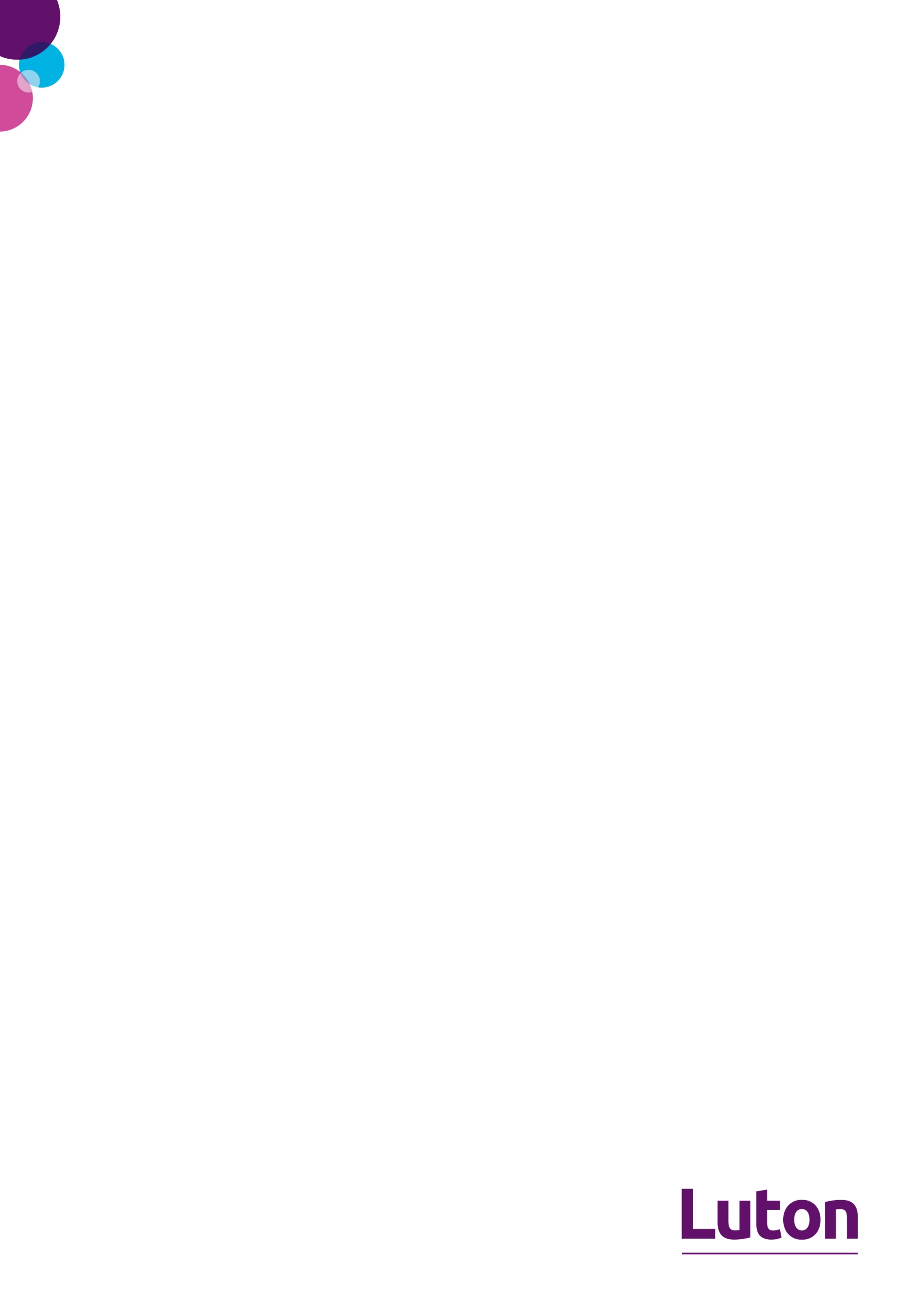 Child Protection – Information Sharing System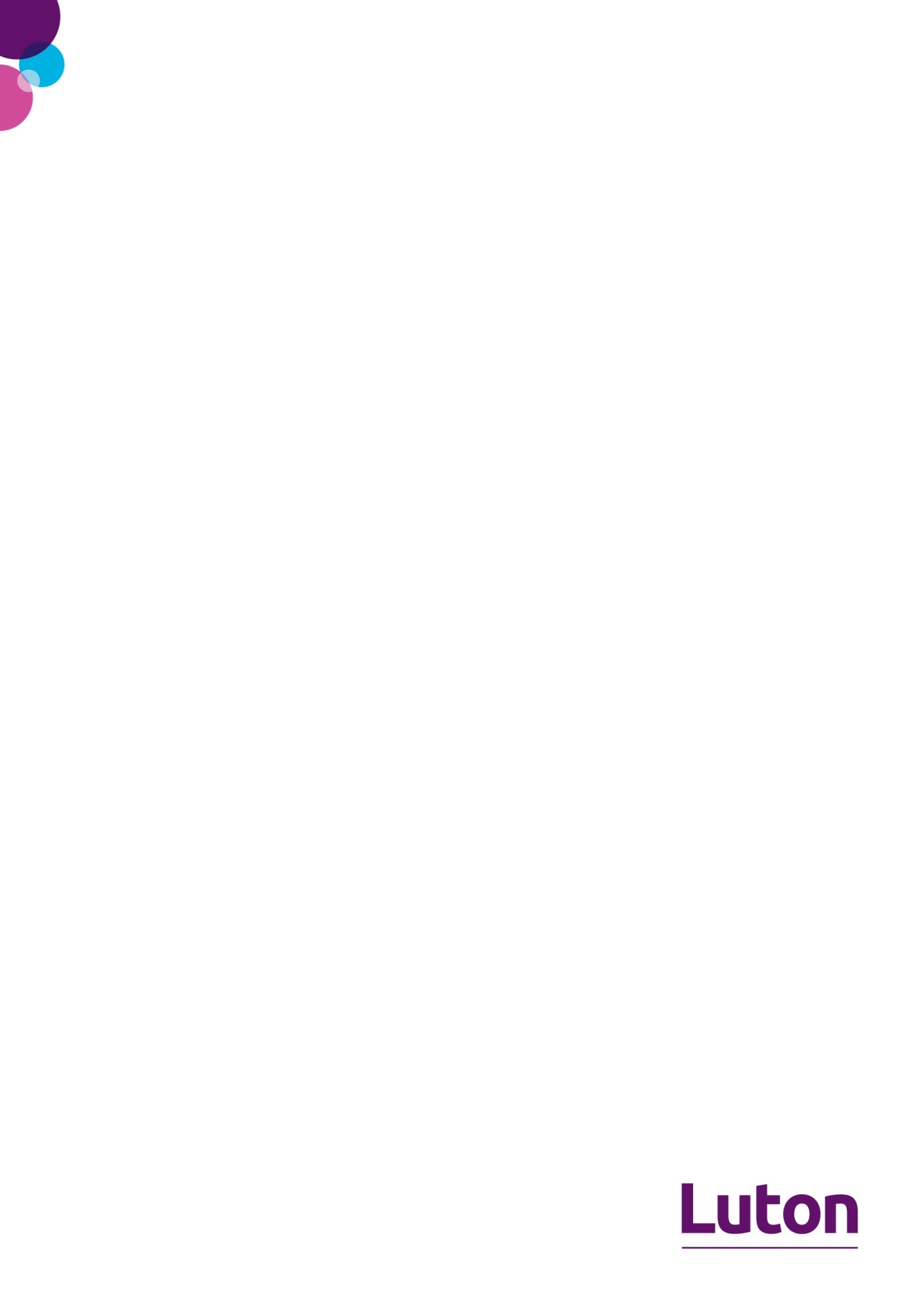 Child Protection - Information Sharing (CP-IS) is a nationwide system that enables child protection information to be shared securely between local authorities and NHS trusts across England. This particularly relates to vulnerable children subjected to child protection plans or who are looked after by a local authority. These children are at an increased risk statistically for admittance to emergency out of hour’s health care settings.Within Luton CP-IS will connect Liquidlogic children’s social care system with those used by NHS unscheduled care settings, such as Accident and Emergency, walk-in centres and maternity units. It ensures that health and care professionals are notified when a vulnerable CP/CLA child is treated at an unscheduled care setting. With CP-IS:Medical StaffAre alerted if a child they're treating is subject to a Child Protection Plan or Looked After Child status.Can see details of the child’s previous 258 visits to unscheduled care settings anywhere in England.Are given contact details for the social care team responsible for the child.Social Care TeamsAre alerted when a child in their care attends an unscheduled care setting anywhere in England.Can also see details of the child’s previous 25 visits to unscheduled care settings.What this means for youIn order for this process to work it is now imperative that staff start to record the NHS number for each child subject to Child Protection Plans or being Looked After. At the very least this needs to be completed on the day of the ICPC or the day the child becomes Looked After.It is imperative staff members cement practice for asking for NHS numbers at the following stages in order to ensure the system works effectively, Section 47 Enquiry, Initial Child Protection Conference and when a child begins the Looked After stage within LCS. To assist with this form changes will be made to these forms including others to act as a prompt to ensure workers ask and record the NHS number for within the LCS system. Alerts will also be generated to social workers, team managers and team worktrays to enforce this practice.Health Colleagues have been informed of the requirement to share the NHS numbers. If you encounter any issues with collection of these please speak to Glen Denham, Service Manager.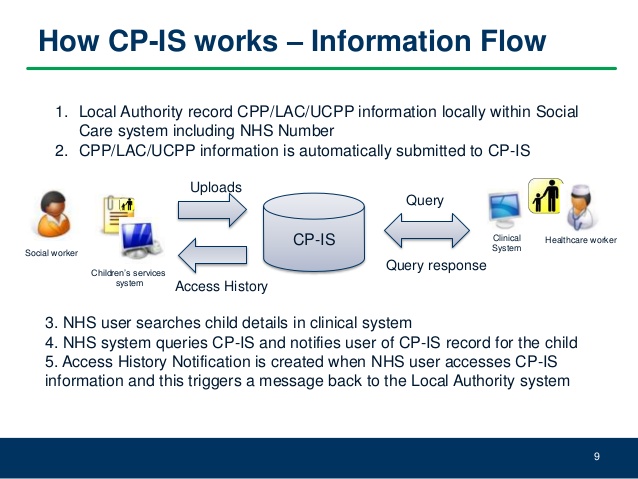 